                                        Załącznik Nr 6 do zaproszenia do złożenia oferty cenowej   Wykaz „Doświadczenie osób” skierowanych do realizacji zamówieniaNazwa Wykonawcy, dane adresoweImię i nazwiskoInformacje dotyczące przeprowadzonego doradztwa                Data rozpoczęcia/data zakończenia Podmiot, na rzecz którego doradztwo zostało wykonane……………………………………………………Opis doradztwa w zakresie dostępności (architektonicznej, cyfrowej i komunikacyjno-informacyjnej) umożliwiające osobom niepełnosprawnym komunikowanie się     ………………………………………………………………………………………………………………………………………………………………………………………………………………………………………………Ilość przeprowadzonego doradztwa w jednostce/jednostkach samorządu terytorialnego i/lub jednostce/jednostkach organizacyjnych pomocy społecznej w zakresie dostępności (architektonicznej, cyfrowej i komunikacyjno-informacyjnej) umożliwiające osobom niepełnosprawnym komunikowanie sięponad minimum wykazane w wykazie osób - załączniku nr 5 do zaproszenia1*/2*/3*/4* doradztwaUWAGA: Należy pozostawić jeden z wariantów, pozostałe skreślić. Jeżeli wszystkie warianty zostaną skreślone lub żaden nie zostanie skreślony Zamawiający uzna, ze Wykonawca  nie posiada doświadczenia  i w ramach kryteriów otrzyma 0 pkt. (miejsce, data)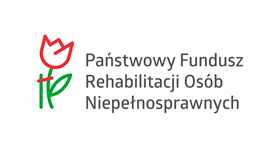 (pieczątka i podpis osoby uprawnionej)